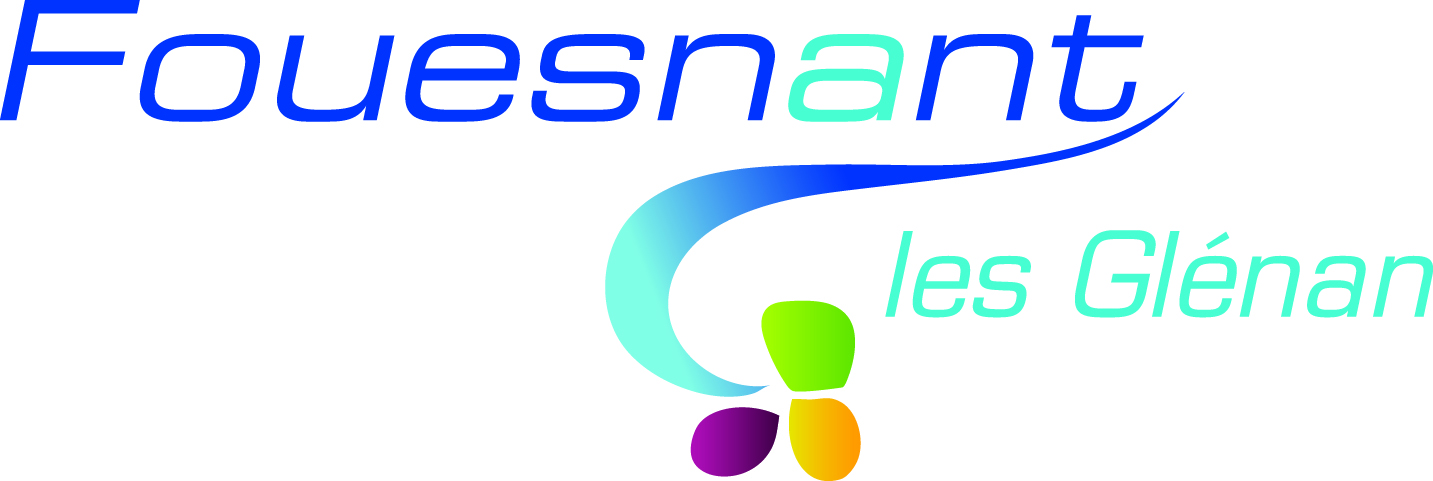 DEMANDE D’EMPLOI SAISONNIERA transmettre avant le 31 marsNom : ___________________________________ Prénom : ____________________________Adresse : _________________________________________________________________	_Code Postal :    __  __  __  __  __	               Ville : _______________________________Téléphone :   __ __  __ __  __ __  __ __  __ __       /       __ __  __ __  __ __  __ __  __ __Adresse Mail : ______________________________@__________________________         ___             Date de naissance :     __ __ /__ __ / __ __ __ __ Age au 1er Juillet : _____________________  Lieu : _______________________________	 Masculin         FémininN° de sécurité sociale :                             (Personnel et non pas celui des parents)   Demande en coursSOUHAITSPossédez-vous le permis de conduire ?                  Oui             Non         En cours		Fouesnant,		le __ __ / __ __  / __ __		Signature Accueil de Loisirs Animateur – Stagiaire BAFAJuilletAoûtMédiathèqueDu 1er au 31 Juillet  Du 1er au 31 Août  Affichage / Distribution (permis B)Du 1er au 31 Juillet  Du 1er au 31 Août  Permanence PortDu 1er au 31 Juillet  Du 1er au 31 Août  Propreté : Nettoyage des plages Du 1er au 15 JuilletDu 1er au 15 Août      (Emploi réservé  aux 16 et 17 ans)Du 16 au 31 JuilletDu 16 au 31 AoûtPropreté : SanitairesDu 1 er au 31 JuilletDu 1er au 31 AoûtTechnique : Matériels des fêtesDu 1er au 30 Juin    Du 1er au 31 Juillet    Du 1er au 31 AoûtDu 1er au 30 Juin    Du 1er au 31 Juillet    Du 1er au 31 AoûtDu 1er au 30 Juin    Du 1er au 31 Juillet    Du 1er au 31 Août